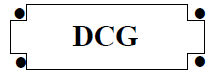 Aucun document ni aucun matériel ne sont autorisés.En conséquence, tout usage d’une calculatrice est INTERDIT et constituerait une fraude.Document remis au candidat : Le sujet comporte 2 pages numérotées de 1 à 2.Il vous est demandé de vérifier que le sujet est complet dès sa mise à votre disposition.Nota bene : il vous est demandé d’apporter un soin particulier à la présentation de votre copie et à la qualité rédactionnelle. Ces éléments seront pris en compte dans l’évaluation.I – DISSERTATIONDoit-on s’attendre à un retour du protectionnisme ?II – ÉTUDE DE DOCUMENTÀ l’aide du tableau fourni en annexe et de vos connaissances, vous traiterez les questions suivantes :Expliquez à quoi correspond le premier décile en prenant pour exemple l’année 2010.Que représente ici la « médiane » ?Mettez en évidence les informations essentielles qui peuvent être retirées du tableau et analysez-les.Citez un autre instrument permettant la mesure des inégalités de revenus et expliquez-le.III – QUESTIONQuels sont les points de désaccords entre Keynes et les néoclassiques ?Barème indicatifDissertation 	12 pointsÉtude de document 	4 pointsQuestion 	4 pointsANNEXEDistribution des niveaux de vieDistribution des niveaux de vieDistribution des niveaux de vieDistribution des niveaux de vie(en euros 2010)(en euros 2010)(en euros 2010)2002200320042005200620072008200920101er décile (D1)10 12010 08010 10010 12010 25010 46010 69010 57010 4302ème décile (D2)12 47012 47012 51012 59012 75012 96013 33013 20012 9903ème décile (D3)14 36014 41014 37014 53014 71015 01015 44015 39015 1804ème décile (D4)16 21016 22016 19016 38016 64016 93017 37017 30017 190Médiane (D5) 18 15018 10018 01018 32018 58018 98019 29019 36019 2706ème décile (D6)20 33020 24020 24020 43020 74021 23021 46021 63021 6007ème décile (D7)23 04022 85022 80023 03023 46024 00024 17024 46024 4308ème décile (D8)26 90026 70026 44026 79027 33027 82028 07028 60028 5609ème décile (D9) 34 34033 78033 35033 92034 95035 42036 12036 38036 270Rapport interdécile (D9/D1) 3,393,353,303,353,413,393,383,443,48Champ : France métropolitaine, personnes vivant dans un ménage dont le revenu déclaré au fisc est positif ou nul et dont la personne de référence n'est pas étudiante. Le niveau de vie est égal au revenu disponible du ménage divisé par le nombre d'unités de consommation (= uc). Le niveau de vie est donc le même pour tous les individus d'un même ménage.Champ : France métropolitaine, personnes vivant dans un ménage dont le revenu déclaré au fisc est positif ou nul et dont la personne de référence n'est pas étudiante. Le niveau de vie est égal au revenu disponible du ménage divisé par le nombre d'unités de consommation (= uc). Le niveau de vie est donc le même pour tous les individus d'un même ménage.Champ : France métropolitaine, personnes vivant dans un ménage dont le revenu déclaré au fisc est positif ou nul et dont la personne de référence n'est pas étudiante. Le niveau de vie est égal au revenu disponible du ménage divisé par le nombre d'unités de consommation (= uc). Le niveau de vie est donc le même pour tous les individus d'un même ménage.Champ : France métropolitaine, personnes vivant dans un ménage dont le revenu déclaré au fisc est positif ou nul et dont la personne de référence n'est pas étudiante. Le niveau de vie est égal au revenu disponible du ménage divisé par le nombre d'unités de consommation (= uc). Le niveau de vie est donc le même pour tous les individus d'un même ménage.Champ : France métropolitaine, personnes vivant dans un ménage dont le revenu déclaré au fisc est positif ou nul et dont la personne de référence n'est pas étudiante. Le niveau de vie est égal au revenu disponible du ménage divisé par le nombre d'unités de consommation (= uc). Le niveau de vie est donc le même pour tous les individus d'un même ménage.Champ : France métropolitaine, personnes vivant dans un ménage dont le revenu déclaré au fisc est positif ou nul et dont la personne de référence n'est pas étudiante. Le niveau de vie est égal au revenu disponible du ménage divisé par le nombre d'unités de consommation (= uc). Le niveau de vie est donc le même pour tous les individus d'un même ménage.Champ : France métropolitaine, personnes vivant dans un ménage dont le revenu déclaré au fisc est positif ou nul et dont la personne de référence n'est pas étudiante. Le niveau de vie est égal au revenu disponible du ménage divisé par le nombre d'unités de consommation (= uc). Le niveau de vie est donc le même pour tous les individus d'un même ménage.Champ : France métropolitaine, personnes vivant dans un ménage dont le revenu déclaré au fisc est positif ou nul et dont la personne de référence n'est pas étudiante. Le niveau de vie est égal au revenu disponible du ménage divisé par le nombre d'unités de consommation (= uc). Le niveau de vie est donc le même pour tous les individus d'un même ménage.Champ : France métropolitaine, personnes vivant dans un ménage dont le revenu déclaré au fisc est positif ou nul et dont la personne de référence n'est pas étudiante. Le niveau de vie est égal au revenu disponible du ménage divisé par le nombre d'unités de consommation (= uc). Le niveau de vie est donc le même pour tous les individus d'un même ménage.Champ : France métropolitaine, personnes vivant dans un ménage dont le revenu déclaré au fisc est positif ou nul et dont la personne de référence n'est pas étudiante. Le niveau de vie est égal au revenu disponible du ménage divisé par le nombre d'unités de consommation (= uc). Le niveau de vie est donc le même pour tous les individus d'un même ménage.Sources : Insee-DGI, enquêtes Revenus fiscaux et sociaux 2002 à 2004, Insee-DGFiP-Cnaf-Cnav-CCMSA, enquêtes Revenus fiscaux et sociaux 2005 à 2010. Sources : Insee-DGI, enquêtes Revenus fiscaux et sociaux 2002 à 2004, Insee-DGFiP-Cnaf-Cnav-CCMSA, enquêtes Revenus fiscaux et sociaux 2005 à 2010. Sources : Insee-DGI, enquêtes Revenus fiscaux et sociaux 2002 à 2004, Insee-DGFiP-Cnaf-Cnav-CCMSA, enquêtes Revenus fiscaux et sociaux 2005 à 2010. Sources : Insee-DGI, enquêtes Revenus fiscaux et sociaux 2002 à 2004, Insee-DGFiP-Cnaf-Cnav-CCMSA, enquêtes Revenus fiscaux et sociaux 2005 à 2010. Sources : Insee-DGI, enquêtes Revenus fiscaux et sociaux 2002 à 2004, Insee-DGFiP-Cnaf-Cnav-CCMSA, enquêtes Revenus fiscaux et sociaux 2005 à 2010. Sources : Insee-DGI, enquêtes Revenus fiscaux et sociaux 2002 à 2004, Insee-DGFiP-Cnaf-Cnav-CCMSA, enquêtes Revenus fiscaux et sociaux 2005 à 2010. Sources : Insee-DGI, enquêtes Revenus fiscaux et sociaux 2002 à 2004, Insee-DGFiP-Cnaf-Cnav-CCMSA, enquêtes Revenus fiscaux et sociaux 2005 à 2010. Sources : Insee-DGI, enquêtes Revenus fiscaux et sociaux 2002 à 2004, Insee-DGFiP-Cnaf-Cnav-CCMSA, enquêtes Revenus fiscaux et sociaux 2005 à 2010. Sources : Insee-DGI, enquêtes Revenus fiscaux et sociaux 2002 à 2004, Insee-DGFiP-Cnaf-Cnav-CCMSA, enquêtes Revenus fiscaux et sociaux 2005 à 2010. Sources : Insee-DGI, enquêtes Revenus fiscaux et sociaux 2002 à 2004, Insee-DGFiP-Cnaf-Cnav-CCMSA, enquêtes Revenus fiscaux et sociaux 2005 à 2010. Sources : Insee-DGI, enquêtes Revenus fiscaux et sociaux 2002 à 2004, Insee-DGFiP-Cnaf-Cnav-CCMSA, enquêtes Revenus fiscaux et sociaux 2005 à 2010. Sources : Insee-DGI, enquêtes Revenus fiscaux et sociaux 2002 à 2004, Insee-DGFiP-Cnaf-Cnav-CCMSA, enquêtes Revenus fiscaux et sociaux 2005 à 2010. Sources : Insee-DGI, enquêtes Revenus fiscaux et sociaux 2002 à 2004, Insee-DGFiP-Cnaf-Cnav-CCMSA, enquêtes Revenus fiscaux et sociaux 2005 à 2010. 